 SAMPLE Registration Form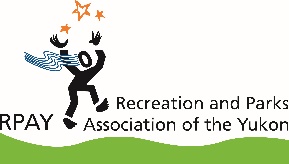 Use this space for other information you may want to collect. For example:Are there any medical conditions such as allergies?What is the contact information for a parent or guardian?Who is the emergency contact?For more sample forms, go to the Leisure Information Network and search “forms”.Date:Program:Program:Program:Program:Name:Name:Phone:Phone:Phone:Phone:Community:Community:Email address:Email address:Please indicate…Please indicate…Please indicate…Please indicate…Please indicate…Gender:Gender:  Female                   Female                   Female                   Female                   Female                   Female                   Male  Male  Male  Male  Male  MaleAge range:up to 12up to 12up to 12up to 1213 - 1920 – 3520 – 3520 – 3520 – 3535 – 5435 – 5435 – 5435 – 5435 – 5455 + better55 + better55 + better55 + betterDo you have children under the age of 18 living at home?Do you have children under the age of 18 living at home?Do you have children under the age of 18 living at home?Do you have children under the age of 18 living at home?Do you have children under the age of 18 living at home?Do you have children under the age of 18 living at home?Do you have children under the age of 18 living at home?Do you have children under the age of 18 living at home?Do you have children under the age of 18 living at home?Do you have children under the age of 18 living at home?Do you have children under the age of 18 living at home?Do you have children under the age of 18 living at home?Do you have children under the age of 18 living at home?Do you have children under the age of 18 living at home?YesNoNoNoPlease indicate if applicable…Please indicate if applicable…Please indicate if applicable…Please indicate if applicable…Please indicate if applicable…First Nation ancestryFirst Nation ancestryFirst Nation ancestryFirst Nation ancestryFirst Nation ancestryFirst Nation ancestryFirst Nation ancestryNewcomer to CanadaNewcomer to CanadaNewcomer to CanadaNewcomer to CanadaNewcomer to CanadaNewcomer to CanadaNewcomer to CanadaHave you participated in RPAY’s programs before?  Have you participated in RPAY’s programs before?  Have you participated in RPAY’s programs before?  Have you participated in RPAY’s programs before?  Have you participated in RPAY’s programs before?  Have you participated in RPAY’s programs before?  Have you participated in RPAY’s programs before?  Have you participated in RPAY’s programs before?  Have you participated in RPAY’s programs before?  yes yes yes yes yes nonononoHow did you find out about this program?How did you find out about this program?How did you find out about this program?How did you find out about this program?How did you find out about this program?